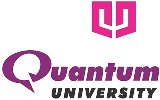 QUANTUM UNIVERSITYMandawar (22 Km Milestone), Roorkee – Dehradun Highway (NH 73)ROORKEE – 247 662NOTICEDepartment of Training & Placements		Dated: 20.05.2021Extra marks Education will be conducting placement drive for MBA/B.TECH/Any Graduate 2021 PASSOUT students of Quantum University, Roorkee. Registration Link :-  https://docs.google.com/forms/d/e/1FAIpQLSed8cvWf2Zmp3uLiy3MWKrgmXteZb9VZmtoNPsxEJkyuyiQsg/viewform?vc=0&c=0&w=1&flr=0 Details are as follows.Company NameExtra marks EducationCompany Websitehttps://www.extramarks.com/ About Company Extra marks is a new-age digital learning solutions provider that offers the best of pedagogy and technology to create engaging, child-centric teaching-learning environments in India's best schools and for self-learning at home. Requirement & SkillsLanguages: English (Mandatory) and HindiCalling and maintaining Good relationship with Parents and students.Selling Extra marks Products and ServicesMeeting daily, weekly and Monthly target – Both Sales & CallsEligibility CriteriaMBA/B.TECH/Any Graduate 2021 Students DesignationBusiness Development Executive (Sales)Package OfferedCompensation:  3.5 LPA - 4.5 LPA + Incentives (performance based)Training period : 15 days (5000/- Stipend)Selection ProcedureRound 1 – Online Aptitude TestRound 2 – Telephonic/Zoom callRound 3 – Face to Face InterviewHR Auditing & ConfirmationJob LocationWork From Home (After Pandemic Noida)Recruitment DateAfter registration Reporting Time 9.00 AMVenueOnline 